晚上10:50 S2-3 歌劇錦標晚上10:50 S2-3 歌劇錦標晚上10:50 S2-3 歌劇錦標晚上10:50 S2-3 歌劇錦標晚上10:50 S2-3 歌劇錦標[ ] 現時國際評分註：F/CF/EvensF/JF – 大熱B - 戴眼罩CP –戴羊毛面箍H - 戴頭罩TT –  綁繫舌帶V - 戴開縫眼罩S2-3晚上10:50香港時間(1.10.2017)(當地時間 下午4:50 )(1.10.2017)歌劇錦標 (一級賽)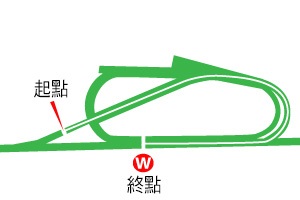 法國尚蒂伊馬場 - 草地 - 2000米 (右轉)三歲以上雌馬。配磅︰三歲馬匹123磅；四歲以上馬匹128磅。總獎金 (歐元) €400,000冠軍 €228,560，亞軍 €91,440，季軍 €45,720，殿軍 €22,840，第五名 €11,440。名次日期賽事名稱、級別及獎金賽事名稱、級別及獎金馬場馬場途程/跑道/場地途程/跑道/場地負磅騎師檔位頭馬時間名次及          勝負距離名次及          勝負距離賠率配備冠軍/亞軍/季軍簡評2/830/4/17三歲馬 處女馬賽歐元8,750德杜賽爾多夫1700 右草地 好 126薛達祺21.44.3520.53Fortissimo (GER)  艾詩安娜  Sky Full of Stars (GER)  1/827/5/17L德國橡樹大賽預賽 三歲馬 雌馬歐元25,000德巴登巴登1800 左草地 好 123薛達祺21.51.2610.85.7艾詩安娜  Rosamunde (FR)  Thanx for Nothing (FR)  1/119/7/17LGrossetr Jubilaimspreis der Wohnungswirtschjaft 三歲馬 雌馬歐元25,000德漢拉華2000 左草地 好軟 128薛達祺112.04.6210.85艾詩安娜  Prima Violetta (IRE)  Sky Full of Stars (GER)  5/166/8/17G1德國橡樹大賽 三歲馬 雌馬歐元500,000德杜賽爾多夫2200 右草地 軟 128霍朗賢52.17.455813.9萊卡莎  Megera (FR)  駐軍遺跡  留守於後，三百米全力上前挑戰，最後階段以佳速完成。1/112/9/17G2T. Von Zastrow Stutenpreis 三歲以上 雌馬歐元70,000德巴登巴登2400 左草地 好 123薛達祺62.35.1110.55.3艾詩安娜  Diana Storm (GER)  Erica (GER)  留守中置位置，五百米向前推進時一度落後，三百米全力上前挑戰，最後階段以佳速完成勝出。名次日期賽事名稱、級別及獎金賽事名稱、級別及獎金馬場馬場途程/跑道/場地途程/跑道/場地負磅騎師檔位頭馬時間名次及          勝負距離名次及          勝負距離賠率配備冠軍/亞軍/季軍簡評10/147/5/17G1英國一千堅尼 三歲馬 雌馬英鎊500,000英新市場1600 直草地 好快 126白堅61.35.6610159/1寒冬臘月  杜鵑花  Daban (IRE)  起步後領先多時，四百米全力迎戰不敵對手較強衝刺，最後階段再無餘力敗退。3/828/5/17G1愛爾蘭一千堅尼大賽 三歲馬 雌馬歐元300,000愛卻拉1600 右草地 黏 126白堅31.39.78357/1CP寒冬臘月  Roly Poly (USA)  紫陽花  起步後領先，不久被他駒越過，四百米向前推進，二百米全力上前挑戰但不敵對手較強衝刺，最後階段只能以同速完成力保季軍。3/723/6/17G1加冕錦標 三歲馬 雌馬英鎊430,000英雅士谷1594 右草地 好快 126白堅51.39.3932.516/1CP寒冬臘月  Roly Poly (USA)  紫陽花  起步後挑戰前領馬匹，二百米全力上前挑戰，進佔第三位置，最後階段只能以同速完成。4/63/8/17G1蘭秀錦標 三歲以上 雌馬英鎊600,000英古活1979 右草地 軟 125許覺能42.11.794310/1CP寒冬臘月  金髮俏馬  Sobetsu (GB)  起步後挑戰前領馬匹，四百米全力上前挑戰，最後階段只能以同速完成。1/109/9/17G1馬頓錦標 三歲以上 雌馬歐元413,000愛李奧柏1600 左草地 好 126羅敦91.41.891頭20/1CP紫陽花  寒冬臘月  Persuasive (IRE)   起步後挑戰前領馬匹守第二位，四百米向前推進，二百米全力上前挑戰，最後階段以佳速在終點前超前勝出。名次日期賽事名稱、級別及獎金賽事名稱、級別及獎金馬場馬場途程/跑道/場地途程/跑道/場地負磅騎師檔位頭馬時間名次及          勝負距離名次及          勝負距離賠率配備冠軍/亞軍/季軍簡評3/826/3/17三歲馬 雌馬 處女馬賽歐元8,750德杜賽爾多夫1700 右草地 黏 127普卓裕61.46.79345Attica (GB)  Catalina (GB)  萊卡莎  1/914/5/17三歲馬 雌馬 處女馬賽歐元8,750德克雷菲爾德2200 右草地 好 127薛達祺22.15.59113.8萊卡莎  Tusked Wings (IRE)  Swinging Wienerin (GER)  1/55/6/17三歲以上 讓賽歐元6,500德科隆2100 右草地 好 131普卓裕52.12.05111.9F萊卡莎  Attalos (GER)  Wild Comet (GER)  1/101/7/17G3Preis der Mitglieder des Hamburger Renn-Clubs 三歲馬 雌馬歐元55,000德漢堡2200 右草地 大爛 128薛達祺72.29.7311.55.7萊卡莎  Diana Storm (GER)  Navaro Girl (IRE)  留守外檔中置位置，四百米在看台邊全力上前挑戰，最後一百米以佳速完成勝出。1/166/8/17G1德國橡樹大賽 三歲馬 雌馬歐元500,000德杜賽爾多夫2200 右草地 軟 128薛達祺82.17.4510.85.1萊卡莎  Megera (FR)  駐軍遺跡  留守內檔中置位置，三百米向前推進，二百米全力上前挑戰並取得領先位置，最後階段騎師手足並用策下反應甚佳完成勝出。名次日期賽事名稱、級別及獎金賽事名稱、級別及獎金馬場馬場途程/跑道/場地途程/跑道/場地負磅騎師檔位頭馬時間名次及          勝負距離名次及          勝負距離賠率配備冠軍/亞軍/季軍簡評3/616/4/17G3具路都錦標 三歲馬 雌馬歐元80,000法尚蒂伊1600 右草地 好 126布達德41.40.3031.53.9潔身自愛  La Sardane (FR)  范高夫人  留守於後最後的一對匹馬，四百米全力上前挑戰，最後階段只能以同速完成。6/1114/5/17G1聖安利爾大賽 三歲馬 雌馬歐元250,000法多維爾2000 右草地 軟 126布達德62.05.9265.56.6Sobetsu (GB)  Vue Fantastique (FR)  小王冠  起步時向上跳躍，留守內檔中置位置，三百米全力上前挑戰時去路被阻，最後階段只能以同速完成。3/810/6/17LPrix des Lilas 三歲馬 雌馬歐元55,000法邁松拉菲特1600 直草地 好 126湛明諾21.35.48343.3FThais (FR)  Ambivalence (IRE)  范高夫人  1/815/8/17G3里維錦標 三歲馬 雌馬歐元80,000法多維爾1600 右草地 好 123布達德81.41.021頸6.6范高夫人  一場夢  Limited Edition (FR)  留守於後，四百米向前推進，三百米去路被阻，二百米曾一度失蹄，最後一百米望空後以佳速超越對手勝出。7/710/9/17G1隆尚磨坊大賽 三歲以上歐元450,000法尚蒂伊1600 右草地 軟 121布達德31.40.7577.87.6列卓斯特  Taareef (USA)  按摩得  留守於後，從未接近或給予前領馬匹任何威脅 。名次日期賽事名稱、級別及獎金賽事名稱、級別及獎金馬場馬場途程/跑道/場地途程/跑道/場地負磅騎師檔位頭馬時間名次及          勝負距離名次及          勝負距離賠率配備冠軍/亞軍/季軍簡評6/823/5/17G2鬥牛錦標 四歲以上 雌馬歐元130,000法聖格盧2100 左草地 好 130紀仁安62.16.69682.7FCPArmande (IRE)  That Which Is Not (USA)  Haggle (GB)  留守於後，直路上全力摧策下反應平常，始終未能追及前領馬匹 。4/54/6/17G2尚蒂伊大賽 四歲以上歐元130,000法尚蒂伊2400 右草地 好軟 129紀仁安42.29.4541.57.5銀色海浪  攻心如焚  硬拼來吧  留守於馬羣中後位置，三百米全力上前挑戰並進佔第三位置，最後階段只能以同速完成。5/102/7/17G1聖格盧大賽 四歲以上歐元400,000法聖格盧2400 左草地 好軟 125紀仁安32.27.7654.816.9CP實穩金  銀色海浪  Armande (IRE)  留守中前置位置，五百米全力上前挑戰，最後一百米只能以同速完成。3/1020/8/17G1尚羅萬尼錦標 四歲以上 雌馬歐元250,000法多維爾2000 右草地 好 126紀仁安72.04.1331.35.8CP酋長妃  Siyoushake (IRE)  左手  留守中置位置，三百米全力上前挑戰，最後階段以佳速完成追入第三位置。3/1110/9/17G1紅寶錦標 三歲以上 雌馬歐元350,000法尚蒂伊2400 右草地 軟 129紀仁安52.32.9035.58.2CP巴甜兒  旅行樂  左手  留守於馬羣中後位置，一千米被擠碰及收慢，四百米向前推進時再被擠碰，三百米收定後全力上前挑戰，最後階段只能以同速完成。名次日期賽事名稱、級別及獎金賽事名稱、級別及獎金馬場馬場途程/跑道/場地途程/跑道/場地負磅騎師檔位頭馬時間名次及          勝負距離名次及          勝負距離賠率配備冠軍/亞軍/季軍簡評1/819/10/16G3Prix Des Reservoirs 兩歲馬 雌馬歐元80,000法多維爾1600 右草地 好 122查爾尼61.40.6811.326密利先拿  Turf Laurel (IRE)  再上月球  留守中置位置，四百米全力上前挑戰，最後二百米以佳速超越對手勝出。9/119/2/17L阿聯酋一千堅尼 三歲馬 雌馬美元250,000酋美丹1600 左泥地 快 121施慕齡71.40.7593114/1Nashmiah (KSA)  珍惜金髮  Rajar (GB)  留守前領馬匹之後，八百米策騎下反應平平不久力弱敗退。4/823/2/17G3阿聯酋橡樹大賽 三歲馬 雌馬美元250,000酋美丹1900 左泥地 快 126莫艾誠72.01.854312/1珍惜金髮  午夜女兒  Complimenti (USA)  全程留守中後置位置，最後五百米以穩定追勢完成。1/1019/3/17LPrix la Camargo 三歲馬 雌馬歐元55,000法聖格盧1600 左草地 軟 126巴度61.44.1110.85.6密利先拿  Heuristique (IRE)  Grecian Light (IRE)  起步後挑戰前領馬匹，跑畢四百米超前領先，五百米領先兩個馬位，最後階段以佳速完成。9/93/9/17L利高特大賽 三歲馬 雌馬歐元55,000法尚蒂伊2100 右草地 軟 128卜國年62.11.879167.4Golden Legend (FR)  Baltic Duchess (IRE)  Normandel (FR)  起步後立即取得領先位置，四百米全力迎戰，最後階段再無餘力不久落敗而回。  名次日期賽事名稱、級別及獎金賽事名稱、級別及獎金馬場馬場途程/跑道/場地途程/跑道/場地負磅騎師檔位頭馬時間名次及          勝負距離名次及          勝負距離賠率配備冠軍/亞軍/季軍簡評3/819/10/16G3Prix Des Reservoirs 兩歲馬 雌馬歐元80,000法多維爾1600 右草地 好 122艾錦明51.40.6832.83.6F密利先拿  Turf Laurel (IRE)  再上月球  留守中置位置，四百米全力上前挑戰，始終未能追及前領馬匹 ，終點前追入一席季軍。1/1029/4/17LPrix Caravelle 三歲馬 雌馬歐元55,000法圖盧茲2100 右草地 好 123蘇銘倫32.09.27124.4再上月球  Layali (FR)  Fuenteesteis (FR)  FE/1618/6/17G1法國橡樹大賽 三歲馬 雌馬歐元1,000,000法尚蒂伊2100 右草地 好 127蘇銘倫102.05.97FE-10.8潔身自愛  Sistercharlie (IRE)  Terrakova (IRE)  留守中置位置，三百米守第七位但去路被阻，望空後踏著他駒後蹄，因而嚴重失蹄，並將騎師拋下。3/929/7/17G3普賽克錦標 三歲馬 雌馬歐元80,000法多維爾2000 右草地 好 123蘇銘倫62.05.3030.52.1FVue Fantastique (FR)  Listen In (IRE)  再上月球  留守於後最後的一對匹馬，三百米全力上前挑戰，最後階段以佳速完成追入一席季軍。2/919/8/17G2倫勒德錦標 三歲馬 雌馬歐元130,000法多維爾2000 右草地 好軟 126蘇銘倫42.05.9422.57.3Sobetsu (GB)  再上月球  潔身自愛  留守於後，四百米全力上前挑戰，最後一百米以佳速完成追入一席亞軍，始終未能追及前領馬匹 。名次日期賽事名稱、級別及獎金賽事名稱、級別及獎金馬場馬場途程/跑道/場地途程/跑道/場地負磅騎師檔位頭馬時間名次及          勝負距離名次及          勝負距離賠率配備冠軍/亞軍/季軍簡評1/135/11/16G1育馬者盃雌馬草地大賽 三歲以上美元2,000,000美聖雅尼塔2000 左草地 快 120戴圖理111.57.751鼻9慈善基金  Lady Eli (USA)  Avenge (USA)  起步較慢，留守於後，四百米向前推進，三百米全力上前挑戰，最後階段以佳速完成勝出。4/418/5/17G2米德爾頓錦標 四歲以上 雌馬英鎊125,000英約克2051 左草地 好軟 129莫雅32.09.76436/4金髮俏馬  暗色宮娥  Smart Call (SAF)  留守前領馬匹之後，六百米向前推進，四百米全力上前挑戰， 最後階段再無餘力不久落敗而回。 4/821/6/17G1威爾斯親王錦標 四歲以上英鎊750,000英雅士谷1993 右草地 好快 123柏兆雷12.05.044216/1高地之舞  受勛勇爵  當代名著  起步後不久被擠碰及收慢，四百米向前推進，二百米全力上前挑戰，最後階段以佳速完成， 始終未能追及前領馬匹 。6/63/8/17G1蘭秀錦標 三歲以上 雌馬英鎊600,000英古活1979 右草地 軟 133高俊誠72.11.79648/1寒冬臘月  金髮俏馬  Sobetsu (GB)  留守於後，二百米全力上前挑戰，最後階段只能以同速完成。3/624/8/17G1約克郡橡樹大賽 三歲以上 雌馬英鎊350,000英約克2371 左草地 好軟 133高俊誠22.35.7935.812/1成全寶  小王冠  慈善基金  留守前領馬匹之後，六百米向前推進，四百米全力上前挑戰，最後階段只能以同速完成，在終點前力弱被過只得一席第三位置。名次日期賽事名稱、級別及獎金賽事名稱、級別及獎金馬場馬場途程/跑道/場地途程/跑道/場地負磅騎師檔位頭馬時間名次及          勝負距離名次及          勝負距離賠率配備冠軍/亞軍/季軍簡評2/112/7/17G1美寶莉錦標 三歲以上 雌馬歐元225,000愛卻拉2000 右草地 好 124莫雅112.06.1923.36/1TT奈思華  天降甘霖  小塔島  留守於後，六百米進佔第九位置，二百米在内欗全力上前挑戰，最後一百米只能以同速完成， 始終未能追及前領馬匹 。2/1015/7/17G1愛爾蘭橡樹大賽 三歲馬 雌馬歐元400,000愛卻拉2400 右草地 好快 126許覺能22.32.1325.57/1TT成全寶  天降甘霖  Eziyra (IRE)  起步後立即取得領先位置，千二米進佔第三位置，入直路守第四位，四百米全力上前挑戰進佔第二位置，最後階段只能以同速完成。8/1012/8/17G1比華利錦標 三歲以上 雌馬美元600,000美雅靈頓1900 左草地 快 118莫雅101.55.4984.86.9Dacita (CHI)  Grand Jete (GB)  Dona Bruja (ARG)  留守前領馬匹之後，三百米全力上前挑戰，最後階段力弱敗退。1/1527/8/17G3飛雪仙蹤雌馬錦標 三歲以上歐元65,000愛卻拉1800 右草地 好 126莫雅71.53.4510.511/4JFTT天降甘霖  小貼士  Dawn of Hope (IRE)  留守前領馬匹之後，四百米全力上前挑戰，一百米以佳速超前領先，最後階段以佳速完成勝出。3/910/9/17G2百福錦標 三歲以上 雌馬歐元200,000愛卻拉2000 右草地 黏軟 126莫雅32.12.8433.35/1TT才氣逼人  Beautiful Morning (GB)  天降甘霖  起步後挑戰前領馬匹，一千米守第五位置，四百米全力上前挑戰，二百米被擠碰及收慢，最後階段只能以同速完成僅得一席第三。名次日期賽事名稱、級別及獎金賽事名稱、級別及獎金馬場馬場途程/跑道/場地途程/跑道/場地負磅騎師檔位頭馬時間名次及          勝負距離名次及          勝負距離賠率配備冠軍/亞軍/季軍簡評1/87/10/16G1雌馬一哩賽 兩歲馬英鎊533,750英新市場1600 直草地 好快 126莫雅41.37.7312.35/2JF杜鵑花  紫陽花  市區狐蹤  開閘後被擠碰留守於後，四百米向前推進，二百米全力上前挑戰並取得領先位置，最後階段以佳速完成勝出。2/147/5/17G1英國一千堅尼 三歲馬 雌馬英鎊500,000英新市場1600 直草地 好快 126莫雅91.35.66225/4F寒冬臘月  杜鵑花  Daban (IRE)  留守中置位置，四百米向前推進為去路曾被阻，二百米繼續被困及擠碰，望空後以佳速完成追入次席。2/92/6/17G1葉森橡樹大賽 三歲馬 雌馬英鎊500,000英葉森2405 左草地 好 126莫雅52.34.13258/11F成全寶  杜鵑花  丰姿撩人  留守中置第四位置，入直路後位置不變，二百米全力挑戰此賽頭馬，最後階段以佳速完成力保次席。PU/1618/6/17G1法國橡樹大賽 三歲馬 雌馬歐元1,000,000法尚蒂伊2100 右草地 好 127莫雅112.05.97PU-4.7潔身自愛  Sistercharlie (IRE)  Terrakova (IRE)  留守於後，八百米騎師因希望保護座騎，立即收停馬兒停止競賽。7/109/9/17G1馬頓錦標 三歲以上 雌馬歐元413,000愛李奧柏1600 左草地 好 126白堅101.41.8974.812/1紫陽花  寒冬臘月  Persuasive (IRE)  慢閘留守於後，八百米守第八位置，四百米全力上前挑戰，最後階段只能以同速完成。名次日期賽事名稱、級別及獎金賽事名稱、級別及獎金馬場馬場途程/跑道/場地途程/跑道/場地負磅騎師檔位頭馬時間名次及          勝負距離名次及          勝負距離賠率配備冠軍/亞軍/季軍簡評1/616/4/17G3具路都錦標 三歲馬 雌馬歐元80,000法尚蒂伊1600 右草地 好 126柏士祺51.40.30111.7F潔身自愛  La Sardane (FR)  范高夫人  開閘後搶口，留守第四位置，五百米向前推進，四百米全力上前挑戰並取得領先位置，最後階段以佳速完成力保冠軍。11/1813/5/17G1法國一千堅尼 三歲馬 雌馬歐元500,000法多維爾1600 右草地 爛 126柏士祺141.37.691194.5FPrecieuse (IRE)  Sea of Grace (IRE)  Heuristique (IRE)  留守前置位置，四百米全力上前挑戰，最後階段力度轉弱敗退。 3/54/6/17G2沙特利咸大賽 三歲馬 雌馬歐元130,000法尚蒂伊1600 右草地 好軟 123柏士祺21.39.7931.33.4La Sardane (FR)  Gold Luck (FR)  潔身自愛  留守於後，四百米力策向前推進，二百米全力上前挑戰，最後階段只能以同速完成。1/1618/6/17G1法國橡樹大賽 三歲馬 雌馬歐元1,000,000法尚蒂伊2100 右草地 好 127柏士祺82.05.971126.9潔身自愛  Sistercharlie (IRE)  Terrakova (IRE)  入閘困難，留守於後，六百米守第三位置，四百米全力上前挑戰，三百米超前領先，最後階段以佳速完成力保冠軍。3/919/8/17G2倫勒德錦標 三歲馬 雌馬歐元130,000法多維爾2000 右草地 好軟 126柏士祺92.05.9433.32.9FSobetsu (GB)  再上月球  潔身自愛  留守中置位置，四百米全力上前挑戰，最後一百米力戰下不敵對手較強衝刺僅保第三位置 。名次日期賽事名稱、級別及獎金賽事名稱、級別及獎金馬場馬場途程/跑道/場地途程/跑道/場地負磅騎師檔位頭馬時間名次及          勝負距離名次及          勝負距離賠率配備冠軍/亞軍/季軍簡評4/82/8/16G3致謝錦標 三歲以上 雌馬歐元75,000愛高崗2400 右草地 好黏 124施慕齡72.35.1445.35/1世上第一  原因不明  Harlequeen (GB)  留守前領馬匹之後，干二米守第三位置，四百米全力上前挑戰並取得領先位置，三百米轉弱被超越，最後階段只能以同速完成。1/511/9/16G2百福錦標 三歲以上 雌馬歐元200,000愛卻拉2000 右草地 黏 126施慕齡12.12.5210.52/1V才氣逼人  世上第一  Santa Monica (GB)  起步後立即取得領先位置，一千米佔先兩個馬位，四百至二百米力戰多匹挑戰馬匹，最後階段以佳速完成力保冠軍。6/62/7/17G3Finlay Volvo International S. 三歲以上歐元65,000愛卻拉2000 右草地 好 136Leigh Roche22.10.30619.520/1中產畫匠  中國夢  月色如幻  留守於後，二百米全力上前挑戰但力度平平，最後階段再無餘力大敗而回。1/520/8/17G3皇家馬鞭錦標 三歲以上歐元65,000愛卻拉2000 右草地 黏軟 129施慕齡42.11.4413.311/4B才氣逼人  Massif Central (IRE)  中央廣場  留守前領馬匹之後，一干米守第二位置，六百米全力上前挑戰並超前領先，最後階段保持佳速完成輕勝。1/910/9/17G2百福錦標 三歲以上 雌馬歐元200,000愛卻拉2000 右草地 黏軟 132施慕齡42.12.84139/1才氣逼人  Beautiful Morning (GB)  天降甘霖  全程以佳勢單騎領放並輕勝而回。三百米處開始推騎保持優勢，最後階段保持佳速完成輕勝。名次日期賽事名稱、級別及獎金賽事名稱、級別及獎金馬場馬場途程/跑道/場地途程/跑道/場地負磅騎師檔位頭馬時間名次及          勝負距離名次及          勝負距離賠率配備冠軍/亞軍/季軍簡評4/616/2/17G2百利錢錦標 三歲以上 雌馬美元200,000酋美丹1800 左草地 好 126巴米高11.49.724210/1H澳寶后冠  Via Firenze (IRE)  妙法行  留守於後，四百米全力上前挑戰，但未能給予前領馬匹任何威脅 。6/77/5/17G2達利亞錦標 四歲以上 雌馬英鎊90,000英新市場1800 直草地 好快 126杜俊誠61.49.1969.816/1H原因不明  靈光護法  Aim to Please (FR)  留守於後，六百米全力上前挑戰，最後階段只能以同速完成，從未接近或給予前領馬匹任何威脅 。6/103/6/17G3伊利沙伯公主錦標 三歲以上 雌馬英鎊70,000英葉森1703 左草地 好 135布宜學21.41.5467.516/1H笑呵呵  驚天爆破  一場夢  留守於後，入直路時守第十位，二百米全力上前挑戰但不敵對手較強衝刺，最後階段只能以同速完成。1/923/7/17L苗圃錦標 四歲以上 雌馬歐元48,000法邁松拉菲特2000 右草地 好軟 129紀仁安72.07.121頸3.6銀足印  錢鋪路  Tikiouine (FR)  6/85/9/17L馬車錦標 三歲以上 雌馬歐元52,000法邁松拉菲特1600 左草地 軟 130杜滿樂81.43.5061.813Usherette (IRE)  Game Theory (IRE)  Ettisaal (GB)  名次日期賽事名稱、級別及獎金賽事名稱、級別及獎金馬場馬場途程/跑道/場地途程/跑道/場地負磅騎師檔位頭馬時間名次及          勝負距離名次及          勝負距離賠率配備冠軍/亞軍/季軍簡評1/108/11/16L隱逸錦標 三歲馬 雌馬歐元55,000法聖格盧2000 左草地 爛 125蘇銘倫82.17.3810.82.9F暗色宮娥  Maquette (USA)  Happy Approach (FR)  留守中置位置，四百米全力上前挑戰，最後階段以較持速度完成僅勝。1/930/4/17G3遨遊法國錦標 四歲以上 雌馬歐元80,000法尚蒂伊2000 右草地 好 123戴圖理52.03.2611.32.3F暗色宮娥  Armande (IRE)  Happy Approach (FR)  起步後立即取得領先位置，三百米處開始推騎保持優勢，最後階段保持佳速完成輕勝。2/418/5/17G2米德爾頓錦標 四歲以上 雌馬英鎊125,000英約克2051 左草地 好軟 126戴圖理12.09.7621.311/8F金髮俏馬  暗色宮娥  Smart Call (SAF)  起步後立即取得領先位置，四百米處開始推騎保持優勢，二百米全力迎戰，最後階段再無餘力不久落敗而回。1/78/7/17G2蘭開夏郡橡樹大賽 三歲以上 雌馬英鎊93,000英希鐸2385 左草地 好快 131鐵雅德12.33.7410.53/1暗色宮娥  Abingdon (USA)  酋長妃  留守於後，四百米向前推進時去路曾被阻，二百米望空後全力上前挑戰，最後一百米以佳速完成勝出。8/1110/9/17G1紅寶錦標 三歲以上 雌馬歐元350,000法尚蒂伊2400 右草地 軟 129高俊誠92.32.908205.8F巴甜兒  旅行樂  左手  留守於後，一千米被擠碰及收慢，五百米全力上前挑戰，四百米再無餘力落敗而回。名次日期賽事名稱、級別及獎金賽事名稱、級別及獎金馬場馬場途程/跑道/場地途程/跑道/場地負磅騎師檔位頭馬時間名次及          勝負距離名次及          勝負距離賠率配備冠軍/亞軍/季軍簡評1/66/8/16兩歲馬 雌馬 處女馬賽英鎊6,886英新市場馬場(七月賽道)1400 直草地 好快 126杜俊誠11.26.5511.315/8F駐軍遺跡  Spatial (GB)  Nathania (GB)  起步後挑戰前領馬匹，二百米全力上前挑戰取得領先位置，最後階段以佳速完成勝出。1/112/10/16G1馬素爾大賽 兩歲馬 雌馬歐元300,000法尚蒂伊1600 右草地 好 123布宜學21.35.8510.810駐軍遺跡  Promise To Be True (IRE)  Dabyah (IRE)  起步後挑戰前領馬匹，六百米取得領先位置，四百米全力迎戰強敵，最後一百二十五米以佳速完成勝出。2/714/7/17G1法爾曼斯錦標 三歲以上 雌馬英鎊200,000英新市場馬場(七月賽道)1600 直草地 好快 124布宜學71.36.0121.33/1Roly Poly (USA)  駐軍遺跡  Arabian Hope (USA)  留守前領馬匹之後，四百米向前推進，二百米全力上前挑戰但不敵對手較強衝刺，最後階段只能以同速完成。3/166/8/17G1德國橡樹大賽 三歲馬 雌馬歐元500,000德杜賽爾多夫2200 右草地 軟 128布宜學22.17.4534.82.1F萊卡莎  Megera (FR)  駐軍遺跡  起步後立即取得領先位置，不久被超越守著前領馬匹之後，三百米全力上前挑戰並取得領先位置，最後階段力弱被越過只能以同速完成。4/109/9/17G1馬頓錦標 三歲以上 雌馬歐元413,000愛李奧柏1600 左草地 好 126杜俊誠61.41.8941.812/1紫陽花  寒冬臘月  Persuasive (IRE)  起步後挑戰前領馬匹守第四位置，二百米全力上前挑戰，最後一百米力弱被越過只能以同速完成得第四位置。